Kwestionariusz ZgłoszeniowyNazwa  zespołu  ………………………………………………………………………………………Tytuł prezentacji ………………………………………………………………………………………Czas prezentacji   maksymalnie do 12 min. Opis prezentacji z zaznaczeniem formy scenicznej ( prosimy tak opisać prezentację, aby była wiadomo była o czym jest ) ………………………………………………………………………………………………………………………………………………………………………………………………………………………………………………………………………………………………………………………………………………………………………………………………………………………………………………………………………………………………………………………………………………………………………………………………………………Uczestnicy zespołu :Ilość osób niepełnosprawnych w zespole z podziałem na płeć oraz z wyszczególnieniem osób które poruszają się na wózkach inwalidzkich lub o kulach. Ilość opiekunów ( z wyszczególnieniem kierowców) Transport (czy na miejscu własny, w przypadku PKP godzina przyjazdu do Tczewa i wyjazdu z Tczewa)Nazwa placówki: …………………………………………………………………………...............……Osoba do kontaktu ( imię, nazwisko, nr tel. adres email)……………………………..………………………………………………………………………………………………………………………………………………………….……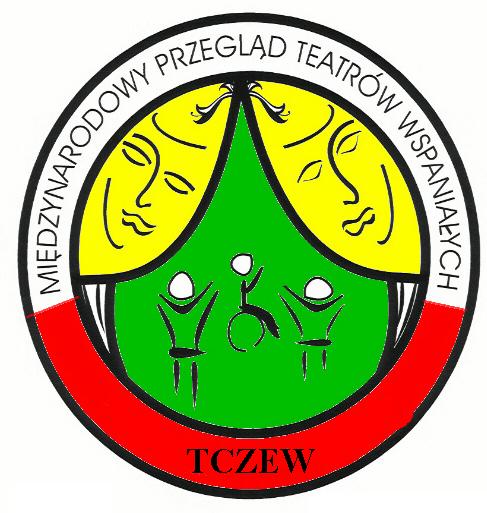 